European Championship MenFinal StandingFinal Standing1 CZECH REPUBLIC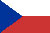 2 DENMARK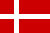 3 BELGIUM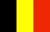 4 NETHERLANDS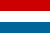 5 GREAT BRITAIN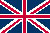 6 ISRAEL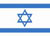 7 CROATIA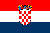 7 ITALY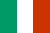 9 GERMANY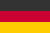 9 SWEDEN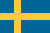 Standing Pool AStanding Pool AStanding Pool AStanding Pool AStanding Pool AStanding Pool AStanding Pool APosTeamGPWOLOAVGGB1    DENMARK440100002    GREAT BRITAIN43175013    ISRAEL42250024    CROATIA41325035    SWEDEN40404Standing Pool BStanding Pool BStanding Pool BStanding Pool BStanding Pool BStanding Pool BStanding Pool BPosTeamGPWOLOAVGGB1    CZECH REPUBLIC440100002    BELGIUM43175013    NETHERLANDS42250024    ITALY41325035    GERMANY40404Standing Pool CStanding Pool CStanding Pool CStanding Pool CStanding Pool CStanding Pool CStanding Pool CPosTeamGPWOLOAVGGB1    CZECH REPUBLIC440100002    BELGIUM43175013    DENMARK43175014    NETHERLANDS5234002.55    GREAT BRITAIN5142003.56    ISRAEL40404Standing Pool DStanding Pool DStanding Pool DStanding Pool DStanding Pool DStanding Pool DStanding Pool DPosTeamGPWOLOAVGGB1    CROATIA220100002    ITALY220100003    GERMANY202024    SWEDEN20202